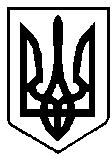 УКРАЇНАВИКОНАВЧИЙ КОМІТЕТ вараської МІСЬКОЇ РАДИРІВНЕНСЬКОЇ ОБЛАСТІМайдан Незалежності 1, м.Вараш, 34400,  тел. /факс (03636) 2-45-19e-mail: rada@varash.rv.gov.ua  Код ЄДРПОУ 03315879П Р О Т О К О Л   № 9засідання  виконавчого  комітету 							      Від 01 серпня 2018 року							Засідання розпочалося о 14.15 год.							Засідання закінчилося  о 14.30 год.	 					                Мала зала засіданьПрисутні  на  засіданні члени виконкому:1. Шумра І.В. – тзп міського голови, вела засідання2. Бірук Б.І.3.Зосимчук А.П.4. Коцюбинський О.В.5. Назарчук Л.М.6. Мушик С.В.7. Решетицький С.А.Відсутні:   1. Зубрецька Н.О.2. Когут О.С.3. Коровкін В.О.4. Семенюк І.С.Взяли участь у засіданні:О. Базелюк          -  начальник відділу організаційної роботи  та                                        загальних питань виконавчого комітетуР. Ляскун	- заступник начальника відділу економіки виконавчого комітетуПрисутні на засіданні:І. Кот			- заступник директора КП «Житлокомунсервіс» ВМРЮ. Крищук		- кореспондент ТРК «Енергоатом»О. Мензул		- депутат міської радиІ. Мізюк		- начальник відділу з питань НС та ЦЗН виконавчого 				комітетуПОРЯДОК ДЕННИЙ:	1. Про виділення коштів з резервного фонду міського бюджету (№149).Голосували за порядок денний в цілому: за–7; проти–0; утримались–0.	СЛУХАЛИ: 1. Про виділення коштів з резервного фонду міського бюджетуДоповідала: Р. Ляскун, заступник начальника відділу економіки виконавчого комітетуВИСТУПИЛА: І.ШумраГолосували: за – 7; проти – 0; утримались – 0.ВИРІШИЛИ: рішення № 127 додається.Тзп міського голови						І. Шумра